Документацияо закупке у единственного поставщика (подрядчика, исполнителя) на сумму свыше 100 тыс.руб.в соответствии с Федеральным законом от 18.07.2011г.  №223-ФЗ «О закупках товаров, работ, услуг отдельными видами юридических лиц» и Положением о закупкеПриложением к настоящей документации является заполненный (не заполненный) проект договора, заключаемый по предмету закупки с единственным поставщиком (подрядчиком, исполнителем).ПРОЕКТ ДОГОВОРа № _____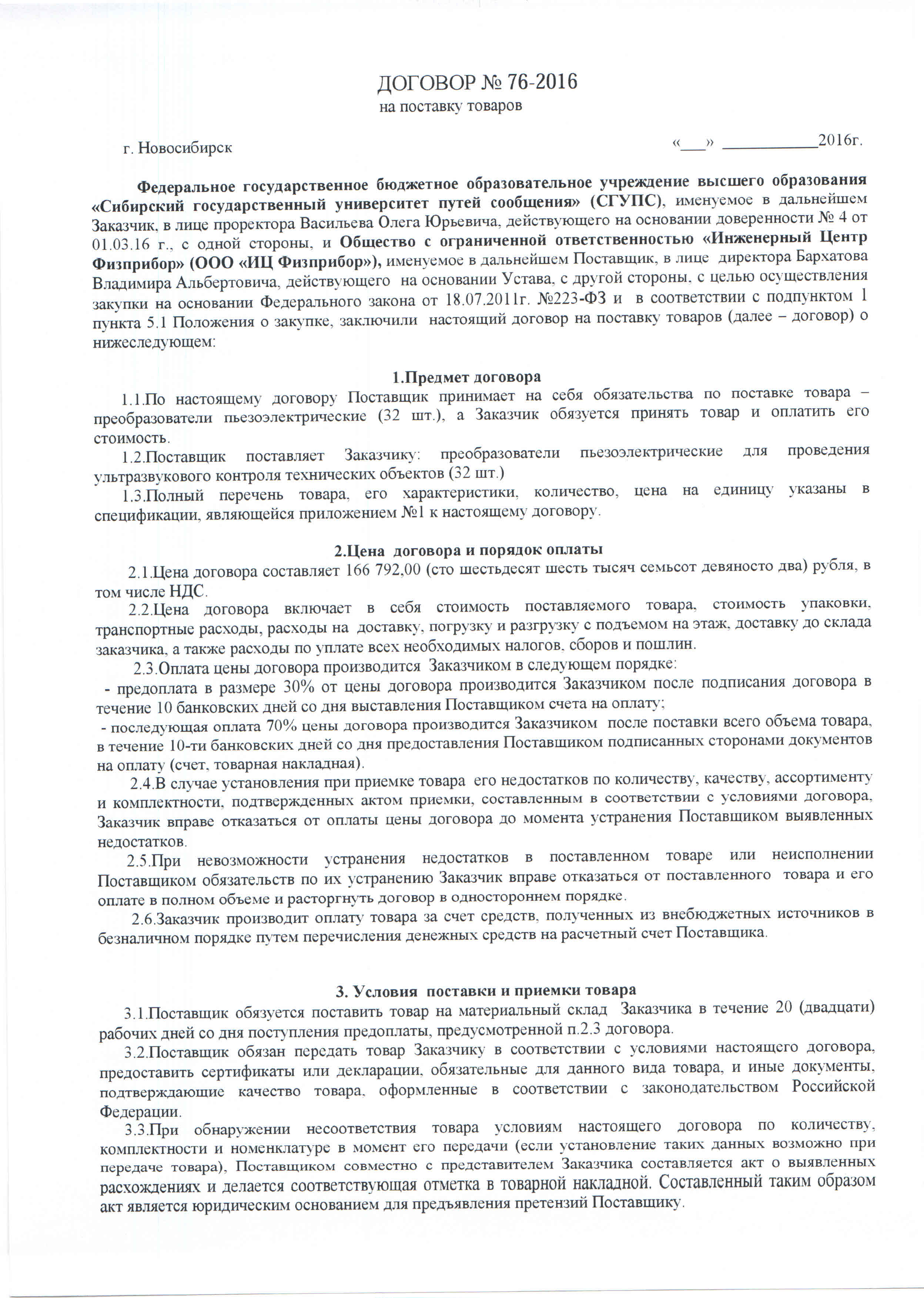 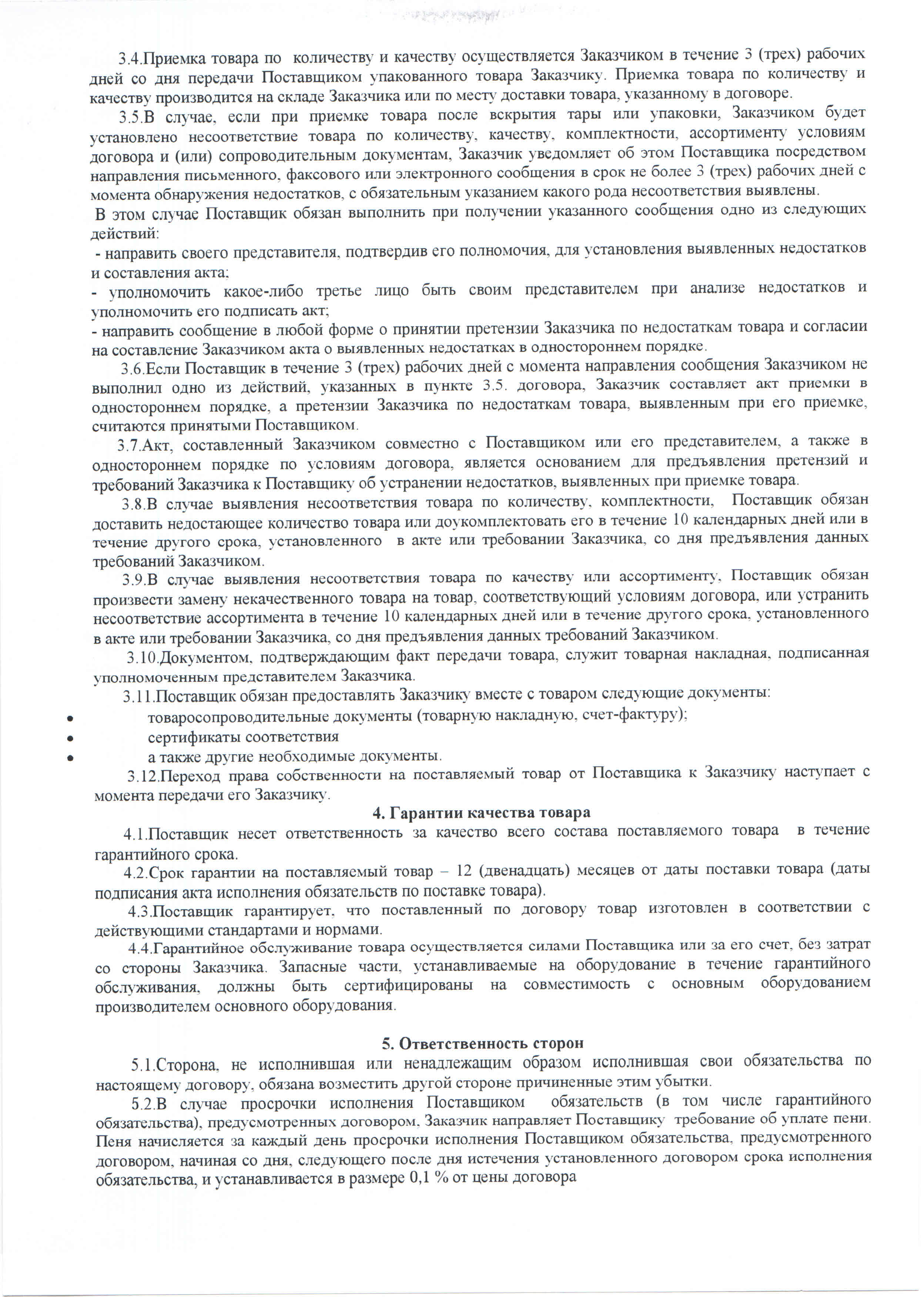 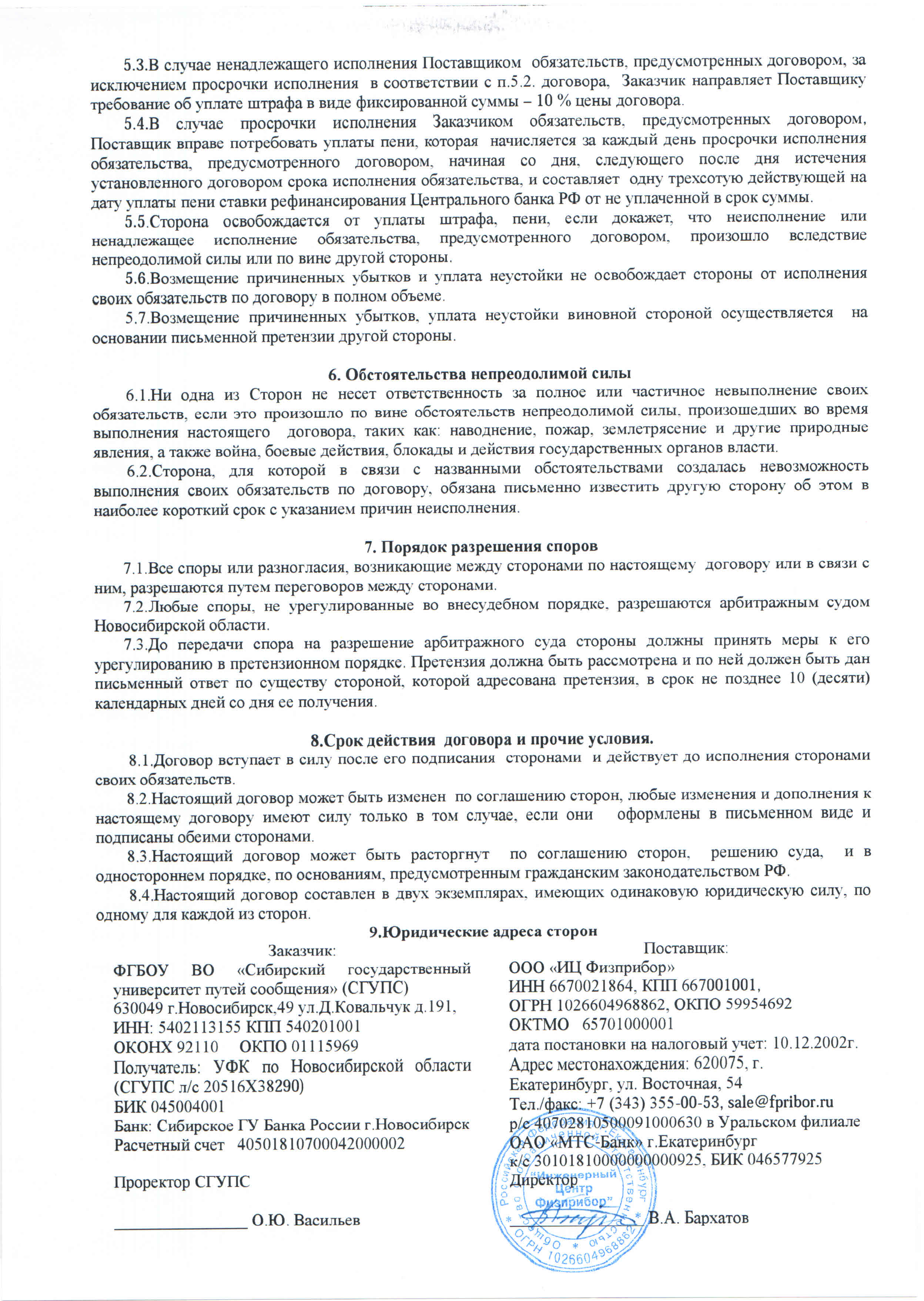 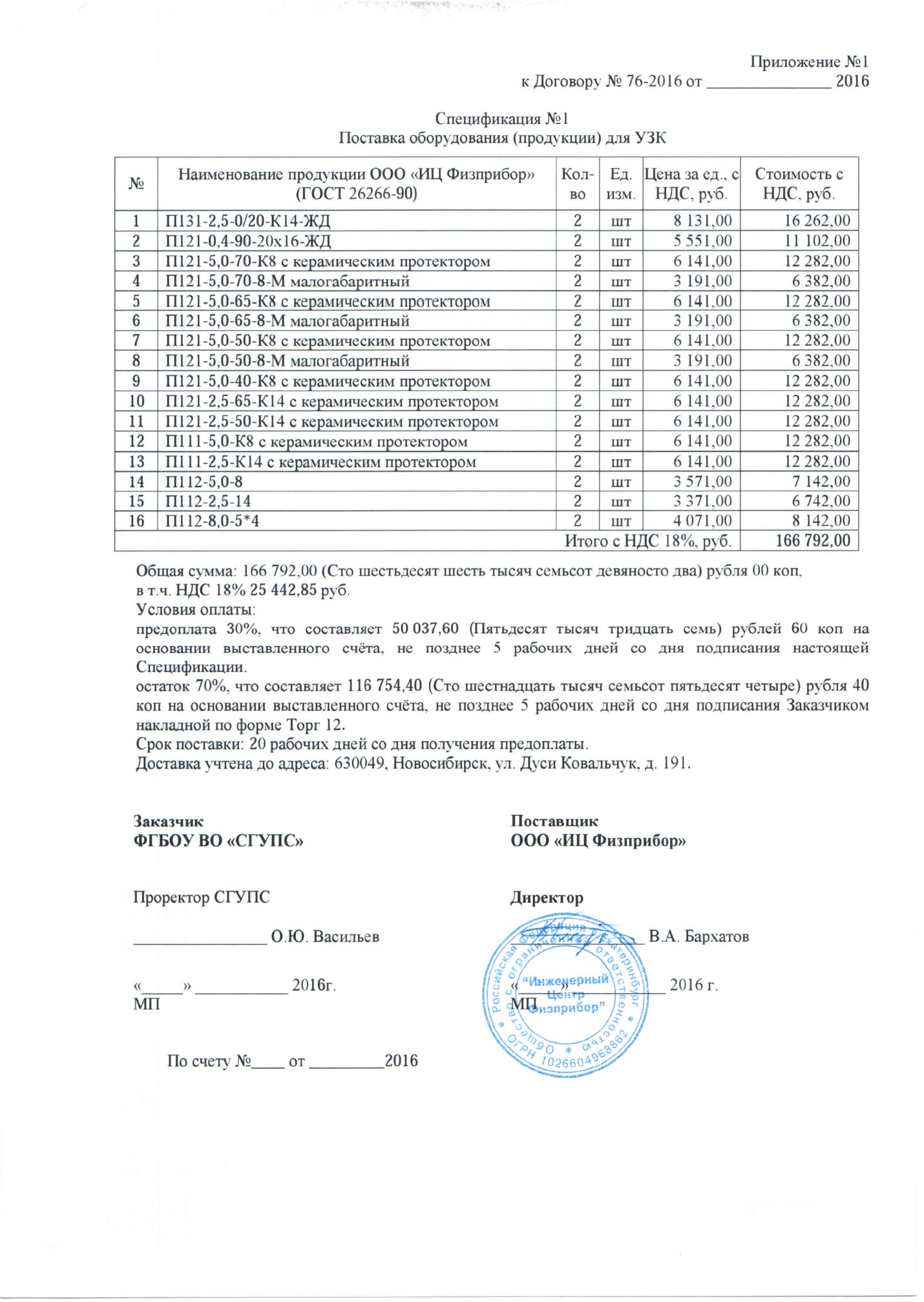 Способ закупкиЗакупка у единственного поставщика (подрядчика, исполнителя), предусмотренная подпунктом 1 пункта 5.1. Положения о закупке Наименование, место нахождения, почтовый адрес, адрес электронной почты, телефон заказчикаЗаказчик – Федеральное государственное бюджетное образовательное учреждение высшего профессионального образования «Сибирский государственный университет путей сообщения»Местонахождение и почтовый адрес: 630049, г.Новосибирск, ул.Дуси Ковальчук, д.191, СГУПСЭ/п: mva@stu.ruТелефон: (383) 328-0369Предмет договора с указанием характеристик, иных показателей, определяющих предмет.Количество или объем товара, работы, услуги Поставка пьезоэлектрических преобразователей (согласно проекту договора).Место, сроки, условия поставки товара, выполнения работ, услугМесто проведения: по месту нахождения объектов заказчика. Новосибирск, ул. Дуси Ковальчук 191Срок проведения: в течение 20 рабочих дней с момента заключения договора  (согласно проекту  договора)Начальная максимальная цена договора (с порядком ее формирования)Цена: 166 792,00  рублей (Цена включает в себя стоимость поставляемого товара, стоимость упаковки, транспортные расходы, расходы на  доставку, погрузку и разгрузку с подъемом на этаж заказчика, а также расходы по уплате всех необходимых налогов, сборов и пошлин)Форма, сроки и порядок оплатыОплата цены договора производится заказчиком путем перечисления денежных средства на расчетный счет поставщика в следующем порядке:- предоплата 30% от суммы договора в течение 10 банковских дней после подписания договора;- оплата 70% от суммы договора после поставки товара , в течение 10 банковских дней со дня предоставления поставщиком подписанных сторонами документов на оплату (акт приемки товара, счет, счет-фактура, товарная накладная)Срок, место, порядок предоставления документации о закупке и разъяснений к нейНе предоставляетсяПорядок, место, дата подачи заявок на участие в закупкеЗаявки не подаютсяТребования к участнику закупки- соответствие участника закупки требованиям законодательства РФ к лицам, осуществляющим поставки товаров, выполнение работ, оказание услуг, которые являются предметом закупки (лицензия);- не проведение ликвидации участника закупки - юридического лица и отсутствие решения арбитражного суда о признании участника закупки - юридического лица, индивидуального предпринимателя банкротом и решения об открытии конкурсного производства;- не приостановление деятельности участника закупки в порядке, предусмотренном законом- отсутствие сведений об участнике закупки в реестрах недобросовестных поставщиков, ведение которых предусмотрено Федеральным законом  № 223-ФЗ и Федеральным законом от 05.04.2013г. №44-ФЗ «О контрактной системе в сфере закупок товаров, работ, услуг для обеспечения государственных и муниципальных нужд».Место и дата рассмотрения предложений участников закупки и подведение итоговПредложения не рассматриваются, итоги закупки не подводятсяКритерии и порядок оценки и сопоставления заявокОценка и сопоставление заявок не производится